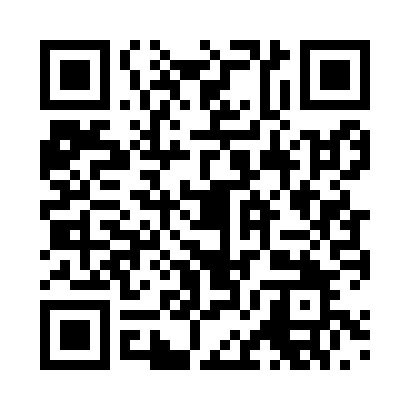 Prayer times for Arpe, GermanyMon 1 Apr 2024 - Tue 30 Apr 2024High Latitude Method: Angle Based RulePrayer Calculation Method: Muslim World LeagueAsar Calculation Method: ShafiPrayer times provided by https://www.salahtimes.comDateDayFajrSunriseDhuhrAsrMaghribIsha1Mon5:047:021:315:048:019:512Tue5:027:001:315:058:029:533Wed4:596:581:305:068:049:564Thu4:566:551:305:078:069:585Fri4:536:531:305:088:0710:006Sat4:506:511:295:098:0910:027Sun4:476:491:295:098:1110:058Mon4:446:461:295:108:1210:079Tue4:416:441:295:118:1410:0910Wed4:396:421:285:128:1610:1111Thu4:366:401:285:138:1710:1412Fri4:336:381:285:138:1910:1613Sat4:306:361:285:148:2110:1914Sun4:276:331:275:158:2210:2115Mon4:246:311:275:168:2410:2316Tue4:216:291:275:168:2610:2617Wed4:176:271:275:178:2710:2818Thu4:146:251:265:188:2910:3119Fri4:116:231:265:198:3110:3420Sat4:086:211:265:198:3210:3621Sun4:056:191:265:208:3410:3922Mon4:026:171:265:218:3510:4123Tue3:596:151:255:218:3710:4424Wed3:556:131:255:228:3910:4725Thu3:526:111:255:238:4010:5026Fri3:496:091:255:248:4210:5227Sat3:456:071:255:248:4410:5528Sun3:426:051:255:258:4510:5829Mon3:396:031:245:268:4711:0130Tue3:356:011:245:268:4811:04